Publicado en Madrid el 02/03/2021 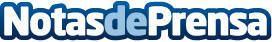 Análisis de los datos de paro de febrero y proyección para marzo 2021"Las cifras de afiliación, contratación y paro de febrero nos muestran que no habrá recuperación hasta bien pasado el segundo trimestre de 2021: más de 4 millones de parados y 900.00 personas en ERTE son la fotografía de una sociedad que va camino de superar los cinco millones de personas trabajadoras sin empleo", asegura Javier Blasco, director del Adecco Group Institute, el centro de estudios y divulgación del Grupo AdeccoDatos de contacto:Adecco+34914325630Nota de prensa publicada en: https://www.notasdeprensa.es/analisis-de-los-datos-de-paro-de-febrero-y Categorias: Nacional Sociedad Recursos humanos Consumo Otras Industrias http://www.notasdeprensa.es